Codes (leave blank for Present)NON-PASSERINES		           Code   No.        PASSERINES		              Code   No.    	 PASSERINES	                                 Code  No.If Species in BOLD are seen a “Rare Bird Record Report” should be submitted.				IT IS IMPORTANT THAT ONLY BIRDS SEEN WITHIN THE PARK ARE RECORDED ON THIS LIST.  IF YOU SEE BIRDS OUTSIDE THE PARK PLEASE MARK ACCORDINGLY OR PREFERABLY USE A SEPARATE LIST.Please return this sheet on completion to Birds SA Database Co-ordinator (Brian Blaylock) for inclusion in the database.Email to: secretary@birdssa.asn.au or post to: Birds SA c/- SA Museum, North Terrace, Adelaide, SA, 5000WARREN CONSERVATION PARK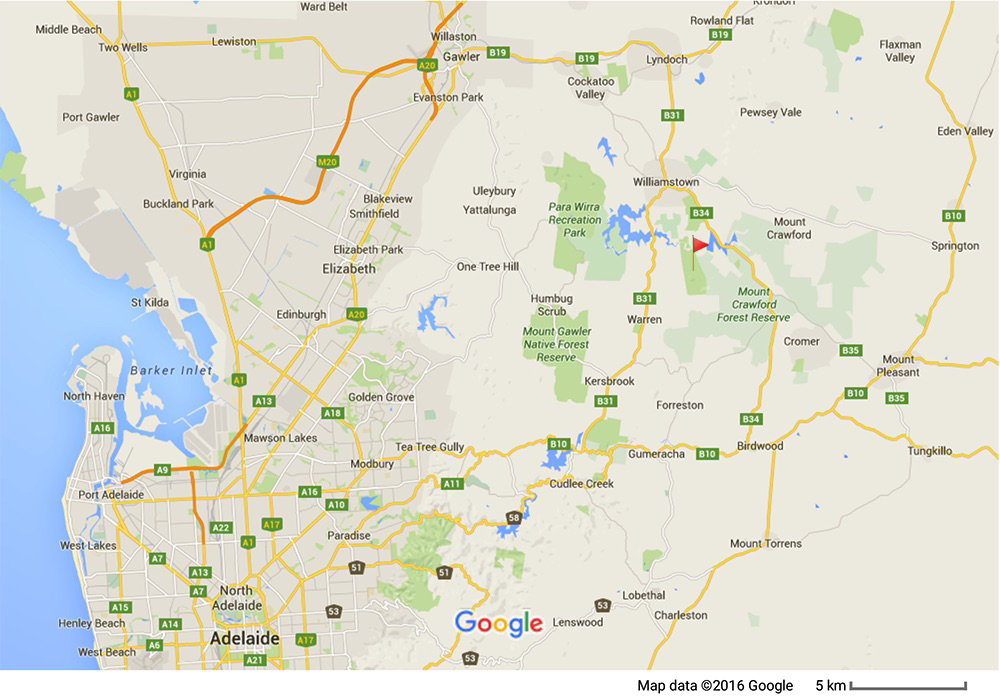 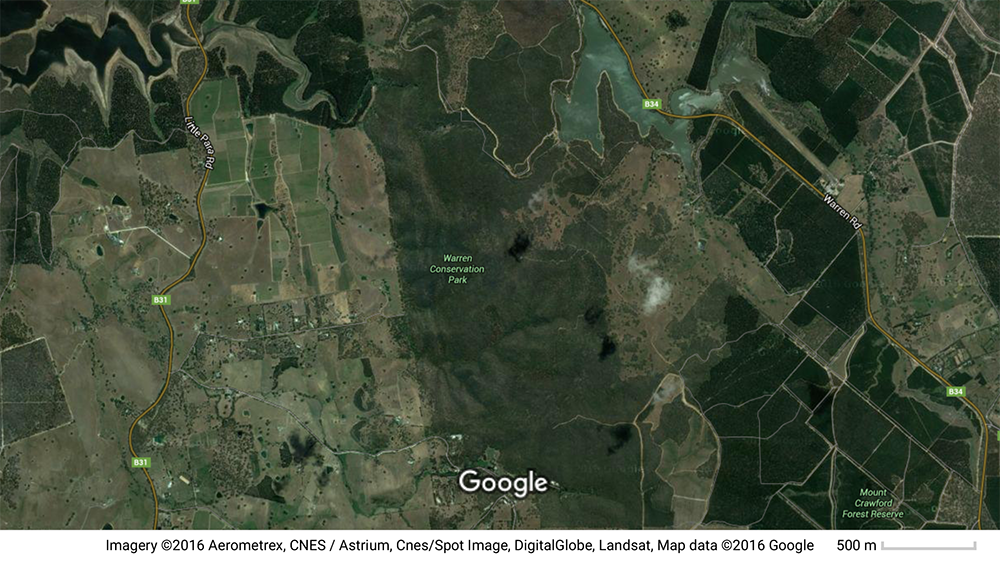 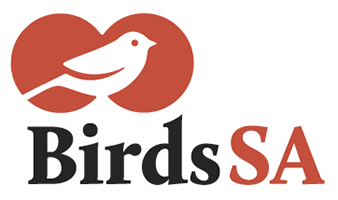           birdssa.asn.auChecklist forWARREN CONSERVATION PARKChecklist forWARREN CONSERVATION PARKChecklist forWARREN CONSERVATION PARKChecklist forWARREN CONSERVATION PARK          birdssa.asn.au-34.72033  °N  138.90769 °Eor new  …………….   ……………..34°43’13” S  138°54’27” E……………  ……………..34°43’13” S  138°54’27” E……………  ……………..54  308411  6155978     …  ….........  ………Observers:   …………………………………………………………………....……………………………………………………………………………….Observers:   …………………………………………………………………....……………………………………………………………………………….Observers:   …………………………………………………………………....……………………………………………………………………………….Phone: (H)  ……………………………… (M)  …………………………………Email:   …………..……………………………………………………Phone: (H)  ……………………………… (M)  …………………………………Email:   …………..……………………………………………………Date:  ……..………………………….      Start Time: ………………………    End Time:   ………………………Date:  ……..………………………….      Start Time: ………………………    End Time:   ………………………Date:  ……..………………………….      Start Time: ………………………    End Time:   ………………………Date:  ……..………………………….      Start Time: ………………………    End Time:   ………………………Date:  ……..………………………….      Start Time: ………………………    End Time:   ………………………D = DeadH = HeardO = OverheadB = BreedingB1 = MatingB2 = Nest BuildingB3 = Nest with eggsB4 = Nest with chicksB5 = Dependent fledglingsB6 = Bird on nestEmuWhite-throated TreecreeperManed DuckBrown TreecreeperAustralian White IbisSuperb FairywrenWedge-tailed EagleTawny-crowned HoneyeaterBrown GoshawkEastern SpinebillCollared SparrowhawkNew Holland Honeyeater*Spotted DoveCrescent HoneyeaterCrested PigeonBlack-chinned HoneyeaterCommon BronzewingBrown-headed Honeyeater Brush BronzewingWhite-naped HoneyeaterPeaceful DoveLittle WattlebirdHorsfield's Bronze CuckooRed WattlebirdShining Bronze CuckooYellow-faced HoneyeaterFan-tailed CuckooWhite-plumed HoneyeaterLaughing KookaburraSpotted PardaloteSacred KingfisherStriated PardaloteRed-backed KingfisherWhite-browed ScrubwrenAustralian Owlet-nightjarWeebillRainbow Bee-eaterBrown ThornbillNankeen KestrelBuff-rumped ThornbillGalahYellow-rumped ThornbillSulphur-crested CockatooStriated ThornbillAdelaide Rosella (Crimson Rosella)White-browed BabblerElegant ParrotDusky WoodswallowPurple-crowned LorikeetAustralian MagpieRainbow LorikeetBlack-winged Currawong (Grey Currawong)Musk LorikeetBlack-faced CuckooshrikeBlack-capped Sittella (Varied Sittella)Australian Golden WhistlerRufous WhistlerGrey ShrikethrushGrey FantailLittle RavenWhite-winged ChoughHooded RobinScarlet RobinWelcome SwallowTree MartinSilvereyeBassian Thrush*Common BlackbirdMistletoebirdRed-browed Finch*European Goldfinch*European Greenfinch